Pensiones no contributivas / ClasesSon prestaciones económicas que se reconocen a aquellos ciudadanos que, encontrándose en situación de necesidad protegible, carezcan de recursos suficientes para su subsistencia en los términos legalmente establecidos, aun cuando no hayan cotizado nunca o el tiempo suficiente para alcanzar las prestaciones del nivel contributivo. Dentro de esta modalidad, se encuentran las pensiones siguientes:Invalidez.Jubilación.La gestión de estas pensiones no contributivas está atribuida a los órganos competentes de cada Comunidad Autónoma y a las Direcciones provinciales del Instituto de Mayores y Servicios Sociales (IMSERSO) en las ciudades de Ceuta y Melilla.BanderaComunidad AutónomaBanderaComunidad AutónomaBanderaComunidad AutónomaBanderaComunidad Autónoma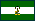 Andalucía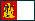 Castilla-La Mancha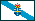 Galicia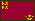 Murcia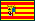 Aragón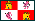 Castilla y León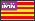 Illes Balears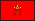 Navarra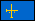 Asturias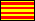 Cataluña 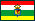 La Rioja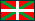 País Vasco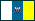 Canarias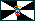 Ceuta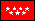 Madrid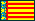 Valenciana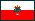 Cantabria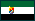 Extremadura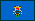 Melilla